КАРАР                                                                                  РЕШЕНИЕ02 октябрь 2018йыл                           № 168                       02 октября 2018 года«Об утверждении Генерального плана сельского поселения Кшлау-Елгинский сельсовет муниципального района Аскинский района Республики Башкортостан»В соответствии с Градостроительным кодексом Российской Федерации, Земельным кодексом Российской Федерации, Гражданским кодексом Российской Федерации, Федеральным законом от 06.10.2003 № 131-ФЗ «Об общих принципах организации местного самоуправления в Российской Федерации», иными законами и нормативными правовыми актами Российской Федерации, Республики Башкортостан, а также в соответствии с Уставом сельского поселения Кшлау-Елгинский сельсовет, Совет сельского поселения Кшлау-Елгинский сельсовет,решил:1. Утвердить Генеральный план сельского поселения Кшлау-Елгинский сельсовет муниципального района Аскинский района Республики Башкортостан.2. Обнародовать настоящее решение на информационном стенде в администрации Сельского поселения Кшлау-Елгинский сельсовет муниципального района Аскинский район Республики Башкортостан по адресу: Республика Башкортостан, Аскинский район, д.Кшлау-Елга, ул. Школьная, дом 5  и в официальном сайте www.kshlau-elga04sp.ru         3. Контроль за исполнением настоящего решения возложить на постоянную комиссию Совета сельского поселения Кшлау-Елгиский сельсовет муниципального района Аскинский район Республики Башкортостан по развитию предпринимательства, земельным вопросам, благоустройству, экологии и социально-гуманитарным вопросам.Председатель советасельского поселения Кшлау-Елгинский сельсовет муниципального района Аскинский район Республики Башкортостан Ф.В.Сафин.БАШҠОРТОСТАН РЕСПУБЛИКАҺЫАСҠЫН РАЙОНЫ   МУНИЦИПАЛЬ РАЙОНЫНЫҢҠЫШЛАУЙЫЛҒА АУЫЛ  СОВЕТЫ АУЫЛ  БИЛӘМӘҺЕ СОВЕТЫ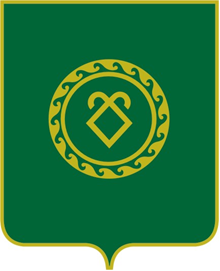 СОВЕТ СЕЛЬСКОГО ПОСЕЛЕНИЯКШЛАУ-ЕЛГИНСКИЙ СЕЛЬСОВЕТМУНИЦИПАЛЬНОГО РАЙОНААСКИНСКИЙ РАЙОНРЕСПУБЛИКИ БАШКОРТОСТАН